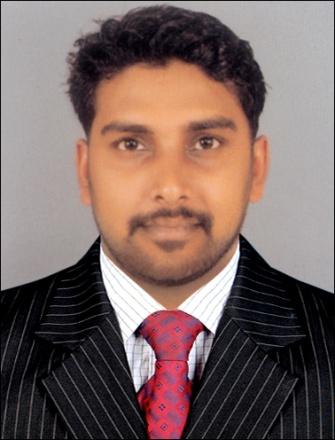 NEERAJ United Arab EmiratesC/o 971504973598neeraj.378465@2freemail.com CAREER OBJECTIVEIn quest of a challenging career in Finance and Accounts Department with a growth oriented organization.CAREER SUMMARYYoung, energetic and result oriented professional with 5 years of experience in the FINANCE AND ACCOUNTS FIELD; Good experience as TEAM PLAYER, CREATIVE and INTERPESONAL. Sound knowledge of accounts, Persuasive communicator with exceptional relationship management skills and an ability to relate to people at any level of business and management; highly ethical, trustworthy and discreet.EMPLOYMENT EXPERIENCEPrepare Journal Vouchers and review revenue, expense, assets, liabilities and other accounting documents.Enter all documents includes Quotations, Sales orders, Delivery Notes, Purchase orders, Sales, Purchase, Receipts, Payments, Debit notes & Credit notes etc.Prepares daily cash reports, Bank reports, PDC Registers, Petty Cash statements & Assure liquidity position of the company.Periodically Updating ageing reports of debtors, creditors & Outstanding for coordinating collection & Payments.Reconciliation of bank statements, cash in hand, A/P, A/R and inter-company accounts.Prepare and review stock register, where all inventory movement information detail mentioned.Prepare and review a pay roll accounting, leave salary, gratuity and other employee’s benefits calculation and update the in formations in the employee records on HRMS system.Manage adjustment & closing entries on month wise & Maintain general ledger by transferring subsidiary accounts, preparing a detailed trial balance & reconciling entries.Facilitate and complete monthly close procedures; prepare Trial Balance, Profit and Loss statements, Balance sheet and other reports as per management demands.Update the record on the Fixed Asset Register & Maintain Depreciation.Liaison with all levels of management, departments, internal and external auditors, banks, regulatory agencies, suppliers and customers.Coordinates and assembles information for the annual audit and provides assistance to external auditors in the review of financial operations.Perform other related duties as instructed by the Management.ACADEMIC QUALIFICATIONSSPECIAL SKILLSComputer & IT -Microsoft Office™. (Word™, Excel™ PowerPoint™)Tally ERP 9, Peachtree.SAP Fico e2e implementation, End user.Diploma in Manual & Computerized Accounting.Confident to do any Accounting Software.Language -English, Hindi, Malayalam, Arabic.PROFESSIONAL REFERENCESAvailable upon requestPERSONAL DETAILS:DECLARATION:I hereby declare that all the above information is correct and complete to the best of my knowledge and belief.Neeraj.Accounts Executive2012 to2017Al Ezza Hypermarket, Saham, Oman.Bachelor of Commerce2011Calicut University, IndiaCertificate of International Financial Accounting2018Institute of International Accountants, India.Nationality:IndianDate of birth:22/12/1989Sex:MaleMarital status:MarriedVisa status:VisitVisa validity:15th May 2018.Driving license No:92872706 (Sultanate of Oman) valid uptil 05/01/2025.